Alderley station accessibility upgrade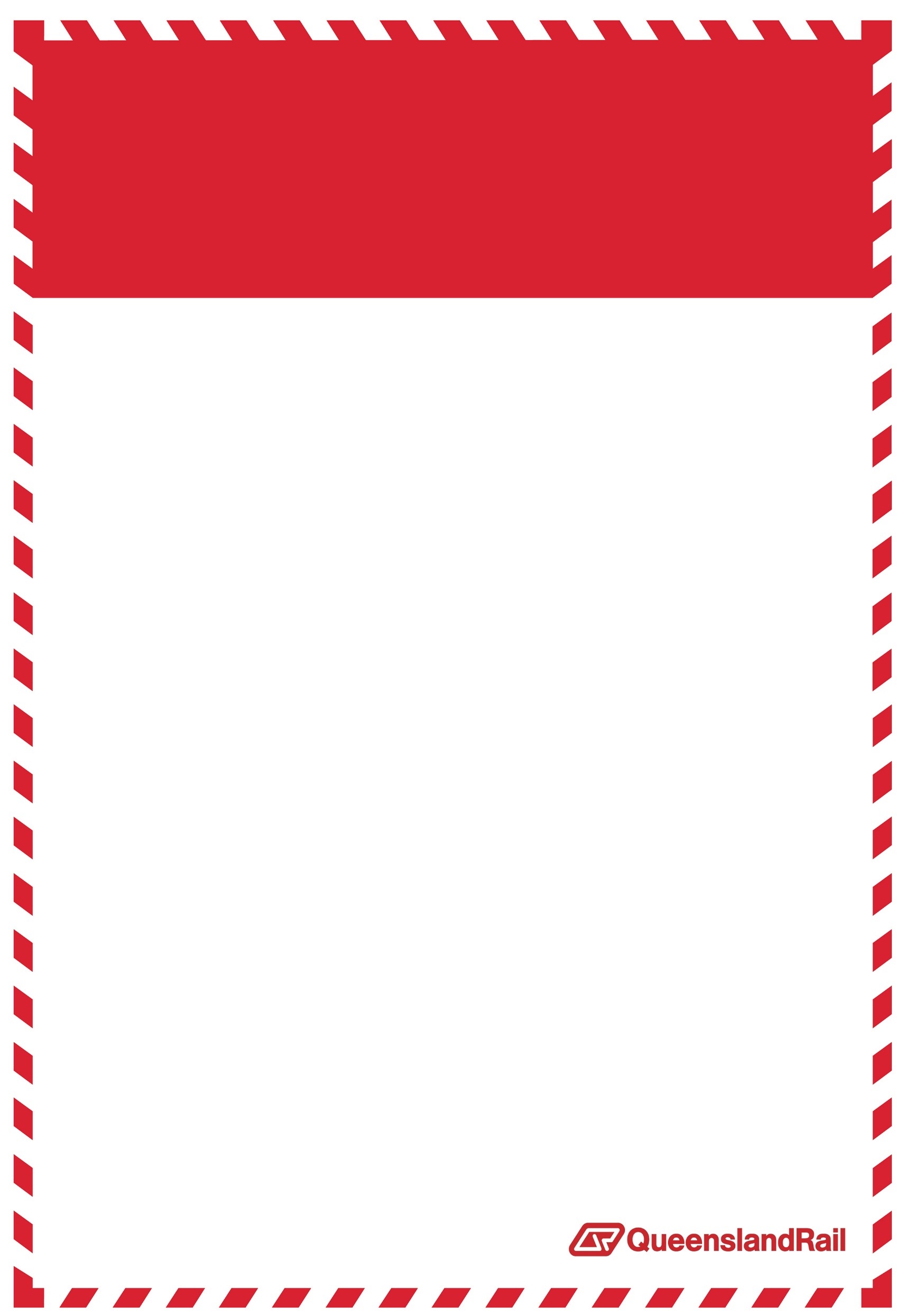 Night works –March/April 2017As part of the Alderley station accessibility upgrade, night works will be undertaken from 10pm to 4am on selected dates in March and April 2017.Activities include track maintenance, the installation of coping stones and other platform works. For the safety of customers and workers and to maintain rail services, these works must be undertaken at night.Every effort will be made to carry out these works with minimal disruption. Queensland Rail appreciates the local community’s cooperation during these important works.Scheduled night worksKeeping you informedThe Alderley station accessibility upgrade is part of Queensland Rail’s $212 million upgrade program and is expected to be completed by late 2017, weather and construction conditions permitting.For more information, please contact the Stakeholder Engagement team on 1800 722 203 (free call), email stationsupgrade@qr.com.au or visit queenslandrail.com.auLocationDates and hours of workType of workAlderley station10pm to 4am the next morning on:Monday 27 to Thursday 30 March (over 4 nights)Sunday 2 to Wednesday 12 April (over 11 nights*)Wednesday 26 to Friday 28 April (over 3 nights)This work will involve:Heavy machinery including cranes and vehicles with bright flashing lights and reversing beepersHand tools and light powered equipment Mobile lighting towers Vehicle movements.* Note: Night works between Sunday 2 and Wednesday 12 April include continuous works during a scheduled track closure of the Ferny Grove line between 10pm Friday 7 and 4am Monday 10 April. Residents and businesses adjacent to Alderley station may experience some noise from platform activities and truck movements. Mobile lighting towers will be used during night works. Traffic management controls will be in Railway Place and the station carpark.* Note: Night works between Sunday 2 and Wednesday 12 April include continuous works during a scheduled track closure of the Ferny Grove line between 10pm Friday 7 and 4am Monday 10 April. Residents and businesses adjacent to Alderley station may experience some noise from platform activities and truck movements. Mobile lighting towers will be used during night works. Traffic management controls will be in Railway Place and the station carpark.* Note: Night works between Sunday 2 and Wednesday 12 April include continuous works during a scheduled track closure of the Ferny Grove line between 10pm Friday 7 and 4am Monday 10 April. Residents and businesses adjacent to Alderley station may experience some noise from platform activities and truck movements. Mobile lighting towers will be used during night works. Traffic management controls will be in Railway Place and the station carpark.